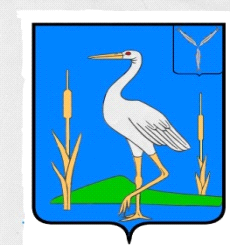 АДМИНИСТРАЦИЯБОЛЬШЕКАРАЙСКОГО МУНИЦИПАЛЬНОГО ОБРАЗОВАНИЯ РОМАНОВСКОГО МУНИЦИПАЛЬНОГО РАЙОНА  САРАТОВСКОЙ  ОБЛАСТИПОСТАНОВЛЕНИЕ№ 65от  21 .12.2022 года                                        c. Большой Карай Об утверждении порядка размещения нестационарных торговых объектов на территории Большекарайского муниципального образованияВ соответствии с федеральными законами от 6 октября 2003 г. № 131-ФЗ «Об общих принципах организации местного самоуправления в Российской Федерации», от 28 декабря 2009 г. № 381-ФЗ «Об основах государственного регулирования торговой деятельности в Российской Федерации», приказом министерства экономического развития Саратовской области от 18 октября 2016 года № 2424 «О порядке разработки и утверждения схемы размещения нестационарных торговых объектов», постановлением Правительства Саратовской области от 24 июня 2021 г. №482-П «Об утверждении положения о порядке размещения нестационарных торговых объектов на территории Саратовской области»ПОСТАНОВЛЯЕТ:1. Утвердить Положение о порядке размещение нестационарных торговых объектов на территории Большекарайского муниципального образования (приложение № 1);2. Настоящее постановление вступает в силу со дня его принятия и подлежит официальному опубликованию.               3. Контроль за исполнением настоящего постановления  оставляю за собой.Глава Большекарайского муниципального образования                                           Соловьева Н.В.                                                               	Приложение 1 к постановлению№65 от 19.12.2022г.ПОЛОЖЕНИЕо порядке размещения торговых объектов с учетом методики определения платы за размещение нестационарных торговых объектов на территории Большекарайского муниципального образования  Романовского муниципального района Саратовской областиОбщие положения1.1. Настоящее Положение разработано в соответствии с Федеральным законом от 06.10.2003 № 131-ФЗ "Об общих принципах организации местного самоуправления в Российской Федерации", Федеральным законом от 28.12.2009 № 381-ФЗ "Об основах государственного регулирования торговой деятельности в Российской Федерации"  для улучшения организации и качества торгового обслуживания населения сельского поселения, улучшения эстетического облика населенных пунктов сельского поселения.        1.2. Настоящее Положение применяется при размещении нестационарных торговых объектов на земельных участках, находящихся в муниципальной собственности  Большекарайского муниципального образования, а также на земельных участках, государственная  собственность на которые не разграничена.         1.3. Настоящее положение определяет порядок размещения, заключения договоров на  размещение, допуска к эксплуатации, демонтажа и осуществления контроля за размещением и эксплуатацией нестационарных торговых объектов на территории Большекарайского муниципального образования.   Нестационарный торговый объект (далее НТО) – торговый объект, представляющий собой временное сооружение или временную конструкцию, не связанную прочно с земельным участком вне зависимости от наличия или отсутствия подключения (технологического присоединения) к сетям инженерно-технического обеспечения, в том числе передвижное сооружение.        1.4.Требования, предусмотренные настоящим Положением, не распространяются на отношения, связанные с размещением НТО:- находящихся на территориях розничных рынков;- при проведении праздничных, общественно-политических, культурно-массовых и спортивных мероприятий, имеющих временный характер; - при проведении ярмарок, выставок-ярмарок.2. Регулирование размещения нестационарных торговых объектов на территории Большекарайского муниципального образования2.1. Регулирование размещения объектов нестационарной торговли на территории сельского поселения осуществляет администрация Большекарайского МО,  которая:- разрабатывает и утверждает в пределах своей компетенции правовые акты в сфере торговли; - разрабатывает и утверждает схему размещения нестационарных торговых объектов на территории сельского поселения с учетом требований, установленных градостроительным, архитектурным, земельным законодательством, законодательством в области окружающей среды, о противопожарной безопасности и других, установленных законодательством Российской Федерации требований, а также вносит в нее изменения и дополнения; - заключает договора на предоставление торгового места в соответствии со схемой размещения нестационарных торговых объектов, осуществляет регистрацию заключенных договоров и ведет их учет;- осуществляет контроль за размещением нестационарных торговых объектов в соответствии со схемой их размещения.3. Требования и порядок размещению нестационарных торговых объектов  	3.1. Размещение НТО осуществляется на основании  утвержденной в установленном порядке схемы размещения нестационарных торговых объектов и должно соответствовать действующим градостроительным, строительным, архитектурным, пожарным, санитарным и иным нормам, правилам и нормативам.3.2. При размещении НТО должен быть предусмотрен удобный подъезд автотранспорта, не создающий помех для прохода пешеходов. Разгрузку товара требуется осуществлять без заезда машин на тротуар.3.3. Размещаемые НТО не должны препятствовать доступу пожарных подразделений, аварийно-спасательной техники к существующим зданиям и сооружениям.3.4 Размещение НТО должно обеспечивать свободное движение пешеходов и доступ потребителей к торговым объектам, в том числе обеспечение безбарьерной среды жизнедеятельности для инвалидов и иных маломобильных групп населения.3.5.Техническая оснащенность  НТО должна отвечать санитарным, противопожарным требованиям, экологическим правилам, правилам продажи отдельных видов товаров, соответствовать требованиям безопасности для жизни и здоровья людей, условиям приема, хранения и реализации товара, а также обеспечивать условия труда работников.3.6. Нестационарные торговые объекты, для которых, исходя из их функционального назначения, а также по санитарно-гигиеническим требованиям и нормативам, требуется подводка воды и канализации, могут размещаться только вблизи инженерных коммуникаций при наличии технической возможности подключения.3.7. Не допускается складирования товара, упаковок, мусора на элементах благоустройства, прилегающей территории и кровлях.3.8.Не допускается размещение нестационарных торговых объектов:  - в местах, не включенных в схему.   3.9. Нестационарные торговые объекты разрешается использовать для: - продажи непродовольственных товаров; - продажи продовольственных товаров; - продажи печатной продукции; - продажи сервисной продукции; - продажи цветов; - продажи лекарственных средств; -предоставление услуг общественного питания; - оказания бытового обслуживания населения; - предоставление услуги через платежный терминал.3.10. Документом, подтверждающим право на размещение нестационарных торговых объектов на территории Большекарайского муниципального образования, является договор о предоставлении торгового места для размещения нестационарного торгового объекта. 	3.11. Размещение нестационарных торговых объектов осуществляется на основании договорных отношений или разрешений на право розничной торговли в нестационарном торговом объекте. При размещении нестационарных объектов на основании договорных отношений применяется Методика расчета платы за размещение НТО.Договор на размещение НТО продлевается без проведения торгов в случае наличия у хозяйствующего субъекта действующего договора или иного действующего разрешительного документа на размещение НТО при одновременном соблюдении следующих условий:- хозяйствующий субъект, осуществляющий размещение НТО на основании договора на размещение НТО, надлежащим образом исполнял обязательства по такому договору; - адрес или адресное обозначение НТО включен (включено) в схему.Договор на размещение НТО заключается без проведения торгов в случае наличия у хозяйствующего субъекта действующего договора или иного действующего разрешительного документа на размещение НТО при одновременном соблюдении следующих условий:- хозяйствующий субъект, осуществляющий размещение НТО на основании разрешительного документа, надлежащим образом исполнял обязательства, предусмотренные таким документом; - адрес или адресное обозначение НТО включен (включено) в схему.В выше перечисленных случаях хозяйствующий субъект обращается в администрацию Большекарайского МО с заявлением о продлении срока действия (заключении) договора на размещение НТО без проведения торгов.Договорные отношения на размещения объекта подлежат пролангированию неограниченное количество раз. Торги и иные формы отбора в данном случае не проводятся.Сроки действия договора на размещение НТО должны составлять:- для размещения киосков, павильонов, торговых автоматов и иных нестационарных торговых объектов всесезонного размещения, за исключением мобильных торговых объектов – не менее 7лет;-мобильных торговых объектов всесезонного размещения, в том числе специализированных автоприцепов- от 12 месяцев  до 3лет;-нестационарных торговых объектов сезонного размещения – 6 месяцев (с 1 апреля по 1 октября).        Размещение НТО в дни проведения праздничных мероприятий имеющих краткосрочный характер от 1 до 5 дней осуществляется путем выдачи разрешения на право размещения НТО администрацией Большекарайского МО.Ранее заключенные договоры, в том числе договоры аренды земельных участков, должны подпадать под действие данных изменений в части прав хозяйствующих субъектов на пролонгацию договорных отношений. В случае смерти индивидуального предпринимателя права по договору (разрешению) могут передавать по наследству, если наследником также является индивидуальный предприниматель.3.12. Включение в схему размещения новых НТО подлежит рассмотрению комиссией при администрации для последующего утверждения сельской администрацией и размещению на сайте администрации Климовского района в сети «Интернет».3.13. В случае исключения НТО из схемы по инициативе администрации Большекарайского муниципального образования в период действия договора на размещение НТО или иного разрешительного документа на размещение НТО хозяйствующему субъекту предоставляется по его заявлению свободное компенсационное место размещения НТО из предусмотренных схемой. При отсутствии свободного места, предусмотренного схемой, администрацией Большекарайского муниципального образования, инициируются и утверждаются в установленном порядке изменения в схему, предусматривающие включение в нее места размещения НТО, в целях его предоставления как свободного компенсационного.Договор на размещение нестационарного торгового объекта при предоставлении компенсационного места заключается без проведения торгов на основании заявления хозяйствующего субъекта.4. Порядок досрочного прекращения действия договора о предоставлении торгового места для размещения нестационарного торгового объекта4.1. Действие Договора прекращается администрацией Большекарайского МО досрочно в одностороннем порядке в следующих случаях:а) прекращения субъектом торговли в установленном законом порядке своей деятельности;   б) неоднократного привлечения субъекта торговли к административной ответственности (два и более раза), в период действия Договора, за нарушение правил торговли, благоустройства и санитарного содержания торгового места, установленных действующим законодательством; в) невнесение субъектом торговли оплаты по Договору о предоставлении торгового места для размещения нестационарного торгового объекта; г) иных предусмотренных действующим законодательством случаях. 	4.2. Договор о предоставлении торгового места для размещения нестационарного торгового объект может быть, в любое время расторгнут по соглашению сторон. 	4.3. В случае досрочного прекращения действия Договора по инициативе администрации Большекарайского МО, последняя в 5-дневный срок с момента принятия решения о досрочном прекращении действия Договора направляет субъектам торговли соответствующее уведомление.4.4. К исчерпывающим  основаниям досрочного расторжения договора или аннулирования разрешения относятся:-невнесенная плата за размещение НТО более чем за 3 месяца;-увеличение площади объекта более, чем на 10% без соответствующего согласования;-неосуществление деятельности в течении 3 месяцев. 5. Ответственность владельцев нестационарных торговых объектов5.1. Установка нестационарного торгового объекта без заключения договора на размещение такого объекта является самовольной и объект подлежит демонтажу его владельцем своими силами либо за свой счет.Ответственность владельца нестационарного торгового объекта за установку НТО несоответствующего требованиям к НТО (внешний вид, размеры, предельная площадь, конструктивная схема), наступает согласно условиям договора на размещение нестационарного торгового объекта.5.2. Обязанность по возмещению вреда в случае причинения ущерба гражданам и (или) юридическим лицам при самовольном размещении нестационарного торгового объекта возлагается на лицо, осуществившее самовольное размещение в порядке, установленном законодательством Российской Федерации.5.3. Нарушение хозяйствующим субъектом требований, запретов, ограничений, установленным законодательством Российской Федерации в сфере розничной продажи алкогольной и спиртосодержащей продукции, подтвержденное вступившими в законную силу постановлением судьи, органа, должностного лица о привлечении к административной ответственности или приговором суда, влечет досрочное расторжение договора на размещении нестационарного торгового объекта. 5.4. Нарушение Правил благоустройства территории Большекарайского муниципального образования, при размещении нестационарного торгового объекта влечет за собой ответственность лица, которое произвело это размещение.5.5. Муниципальный контроль осуществляется администрацией Большекарайского МО в пределах компетенции, установленной нормативным правовым актом администрации.6. Порядок демонтажа нестационарных торговых объектов.6.1. В случае досрочного прекращения действия договора о предоставлении торгового места для размещения нестационарного торгового объекта, по инициативе администрации Большекарайского МО нестационарный торговый объект подлежит демонтажу субъектом торговли в течение 30 дней со дня получения им уведомления о расторжении Договора на размещение нестационарного торгового объекта, при этом субъекту торговли не компенсируются понесенные затраты. 	6.2. После окончания срока действия договора о предоставлении торгового места для размещения нестационарного торгового объекта или расторжения договора по соглашению сторон, торговый объект подлежит обязательному демонтажу субъектом торговли в течение 30 дней с момента окончания срока действия Договора или момента расторжения договора по соглашению сторон.6.3. В случае неисполнения в добровольном порядке субъектом торговли сроков демонтажа нестационарного торгового объекта, а также в случае самовольного размещения нестационарных торговых объектов без разрешительной документации вне схемы размещения нестационарных торговых объектов администрацией Большекарайского МО осуществляется принудительный демонтаж по месту фактического нахождения нестационарного торгового объекта.6.4. Администрация Большекарайского МО направляет по юридическому адресу регистрации субъекта торговли письменное извещение, в котором указывается календарная дата, срок и место демонтажа, место последующего хранения и условия последующего получения конструктивных элементов демонтированного нестационарного торгового объекта субъектом торговли.6.5. Выдача конструктивных элементов демонтированного нестационарного торгового объекта субъекту торговли производится после полного возмещения всех затрат и издержек, понесенных в связи с принудительным демонтажем и последующим хранением.6.6. Вскрытие демонтируемых нестационарных торговых объектов, опись находившегося в них имущества и последующая их сдача на хранение оформляются актом администрации Большекарайской МО.7. Порядок взимания платы за предоставление торгового места. 7.1. Предоставление торгового места осуществляется на платной основе.7.2. Размер платы за торговое место определяется на основании Методики расчета платы за размещение нестационарного торгового объекта на территории Большекарайского МО.7.3. Денежные средства, полученные от юридических и физических лиц за предоставление торгового места, поступают в бюджет Большекарайского МО.7.4. Плата за размещения (эксплуатацию) НТО в бюджет устанавливается в виде ежемесячных платежей (для постоянной деятельности), либо в виде разового платежа (для торговли на разовых торговых мероприятиях- уличных гуляниях, праздниках, фестивалях и пр.)Размер платы определяется:- в случае возникновения права на размещения НТО на торгах – по результатам торгов;-в случае возникновения права на размещение НТО без торгов – согласно Методике расчета платы за размещение НТО.Размер платы подлежит пересмотру не чаще одного раза в год (1 января), с предварительной, не менее чем за 3 месяца, публикацией изменений, в размере не более индекса инфляции.7.5. Настоящая методика определяет порядок расчета оплаты за размещение НТО на территории Большекарайского муниципального образования.        7.5.1. Настоящая методика разработана в соответствии с действующим законодательством Российской Федерации.    7.5.2. Плата за размещение нестационарного торгового объекта рассчитывается по формуле:     БРП = S х К/12 месяцев х М х Пк, гдеБазовый размер платы БРП – базовый размер платы;S- площадь места размещения НТО;К- средний удельный показательный кадастровой стоимости земельного участка в составе земель населенных пунктов на территории поселения по кадастровым кварталам в разрезе видов разрешенного использования, устанавливаемый нормативным правовым актом Саратовской  области;М- количество месяцев использования торгового места, на который производится расчет начального размера платы ;Пк- коэффициент вида деятельности (таблица).Процентные ставки, применяются к кадастровой стоимости, для размещения нестационарных объектов